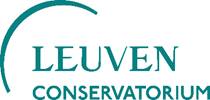 Het conservatorium Leuven zoekt een leraar woordatelier voor de rest van het schooljaar die met onmiddellijke ingang kan starten voor 6 uur.Conservatorium Leuven kiest resoluut voor kwaliteit en creativiteit. Ons team heeft voeling met het actieve artistieke leven, waardoor we garant staan voor een optimale professionele begeleiding van de leerlingen.
Je komt terecht in een grote school midden in het hart van Leuven met enthousiaste studenten en fijne collega’s. Heb je een pedagogische achtergrond, interesse om in een stimulerende omgeving te werken en zin in het geven van het vak woordatelier? Stuur dan zeker je cv en motivatiebrief naar greta.bruffaerts@leuven.beAanbodEen startpakket van 4 uur woordatelier 2e graad in Leuven op zaterdag van 09.00 tot 13.00 uur en 
2 uur in Holsbeek op vrijdag van 15u30 tot 17u30.Aanvangsbegeleiding door ervaren collega’s met de kans een eigen klaswerking uit te bouwen.Verloning volgens de barema’s van het Ministerie van Onderwijs. De mogelijkheid tot het uitbreiden van de lesopdracht in de toekomst en andere vakken en graden te geven.Je komt terecht in een dynamisch team. Vereiste studiesJe hebt bij voorkeur een master in de dramatische kunst (optie woord). Je hebt een pedagogisch diploma of bent bereid dit te behalen.ProfielJe hebt een passie voor taal, spreken en toneel spelen. Je spreekt zelf mooi, verzorgd en met overtuiging.Je hebt affiniteit met de leefwereld van kinderen (8-12 jaar). Je beschikt over de nodige pedagogische vaardigheden. Je hebt kennis van de structuur van het DKO. Je werkt samen met de coördinator woord en neemt deel aan overleg.Je bent in staat een leerlinggerichte en gedifferentieerde lespraktijk te realiseren.Je biedt je leerlingen graag podiumkansen aan tijdens optredens en toonmomenten. 